Ohjeistus RUMA-oikeuksien tilaamiseen.RUMA-oikeuksia on neljää tasoa:Jäsen	Urakoitsijan henkilö, joka voi toimia ratatyöryhmän jäsenenä, mutta jolla ei ole oikeutta toimia ratatyövastaavanaVastaava	Urakoitsijan henkilö, jolla on oikeus toimia ratatyövastaavanaPääkäyttäjä	Urakoitsijan yrityksen pääkäyttäjäVierailija	Urakoitsijan henkilö, jolla on Katselu-oikeus RUMA-karttaanTunnustilaukset tulisi lähettää organisaation RUMA-Pääkäyttäjän toimesta sähköpostitse tunnustilaukset@liikenteenohjaus.fi -osoitteeseen.Tilauksessa tarvittavat tiedot:Sukunimi		Käyttäjän SukunimiEtunimi		Käyttäjän EtunimiYritys/Organisaatio	Käyttäjän Yritys/OrganisaatioPuhelinnumero	Käyttäjän henkilökohtaisessa käytössä oleva matkapuhelinnumero, voi olla työ- tai kotinumero.E-mail	Käyttäjän henkilökohtaisessa käytössä oleva sähköpostiosoite – posti oltava yrityksen/organisaation Domainissa, jos mahdollista. Ilmaispostit esim. gmail/hotmail eivät ole suositeltavia.RUMA-käyttöoikeus	Haluttu käyttöoikeustaso RUMA-järjestelmään: Vastaava/Pääkäyttäjä/Vierailija(/Jäsen*)*Yrityksen Pääkäyttäjän tulisi luoda Jäsen-tunnukset yrityksen käyttäjille Web-RUMAn kautta[pl. poikkeustapaukset esim JETI+Jäsen]LIIKE-käyttäjätunnus	Onko käyttäjällä jo tunnus/käyttöoikeus toiseen LIIKE-tuoteperheen sovellukseen(esim.JETI/LIIKE/POHA-tunnus)?Taho(Yritys/organisaatio), jolle RUMA-käyttöoikeus on myönnetty, on velvoitettu ilmoittamaan Finrailille, jos käyttäjän oikeutuksessa päästä järjestelmään tapahtuu muutosta. Esim. Henkilön työsuhde päättyy tai työtehtävä/rooli muuttuu sellaiseksi, että pääsyä järjestelmään ei tarvita.Esimerkkikuva täytetystä lomakkeesta: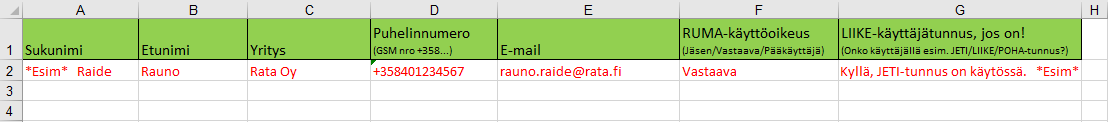 